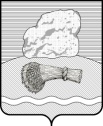 РОССИЙСКАЯ ФЕДЕРАЦИЯКалужская областьДуминичский районСельская Дума сельского поселения«ДЕРЕВНЯ ДУМИНИЧИ» РЕШЕНИЕ«17» ноября 2017г                                                                                                         № 18О проведении публичных слушаний по проекту бюджета сельского поселения «Деревня Думиничи» на 2018 год и плановый период 2019 и 2020 годов.        Рассмотрев проект бюджета сельского поселения «Деревня Думиничи» на 2018 год и на плановый период 2019 и 2020 годов, руководствуясь Положением «О публичных слушаниях в сельском поселении «Деревня Думиничи»» Сельская Дума             РЕШИЛА:Провести 14.12.2017г публичные слушания по проекту решения Сельской Думы « О  бюджете сельского поселения «Деревня Думиничи» на 2018 год и на плановый период 2019 и 2020 годов.»Публичные слушания провести в здании Думиничского сельского клуба в 17 часов 00 минут.Обнародовать проект решения Сельской Думы «О бюджете сельского поселения «Деревня Думиничи» на 2018 год и плановый период 2019 и 2020 годов.» путем вывешивания в помещении Думиничского сельского клуба для его ознакомления.Для осуществления подготовки проведения публичных слушаний создать комиссию в составе: председатель комиссии: Соломина Н.А., члены комиссии: Бухтеева Н.А., Толмачева О.С.Довести до сведения населения поселения, что обнародованный проект Решения может обсуждаться на собраниях с населением.      Глава сельского  поселения                                                                  Н.А.Соломина.                 